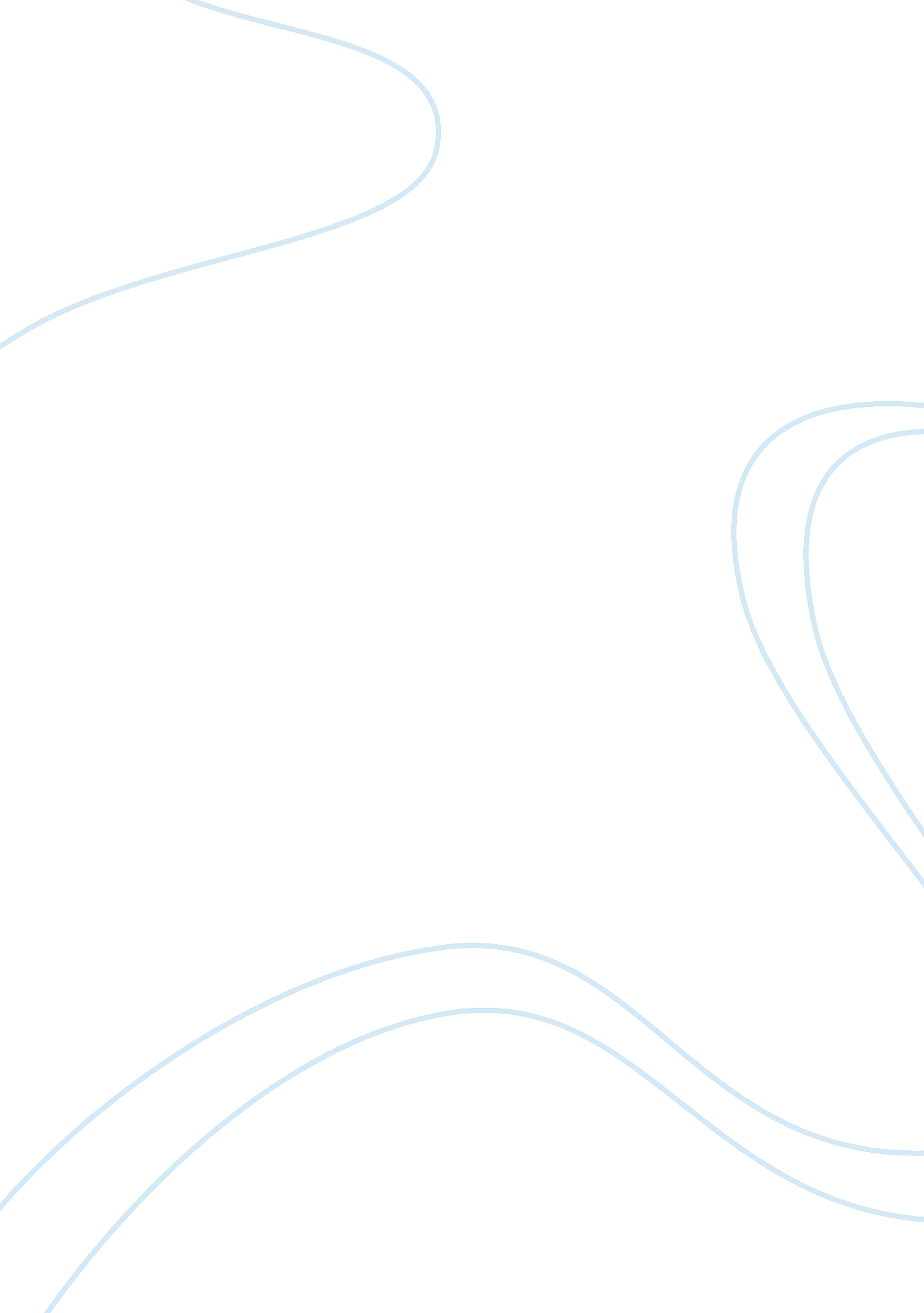 Bindge drinking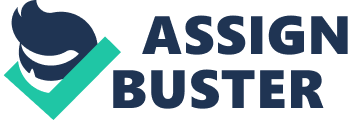 We have all heard the terms boozing, drinking to get drunk, sloshed, tanked, tipsy, tooted, and hammered. But have you ever really thought about what you were saying when you used these terms. You were saying that all that you did the night before was binge drink. Binge drinking on college campuses is something that has grown to an all time high but who’s to blame? All too often we have heard the horror stories of how kids are getting behind the wheel of a car after a night of binge drinking, and end up killing everyone involved, but themselves. Binge drinking must be stopped, but it’s easier said than done. College administrators shouldn’t be held 100 percent accountable for students actions, the idea for colleges to crack down on binge drinking sounds unrealistic. In his essay “ Binge Drinking must be stopped” director of the college alcohol studies program at theHarvardschool of publichealth, Henery Wechsler states “ An incoming freshman learns during the first week of school where the alcohol and parties and often has a binge drinking experience even before purchasing a textbook. If students can find it so easily so can college administrators it’s not that complicated” (32). It shouldn’t be the administratorsresponsibilityto constantly hover over their Lee 2 students. We’re not talking abouthigh school studentshere, we’re talking about college students! These are people who are 18 years old are older so it’s time for them to take on some responsibilities. I believethat if your caught intoxicated on campus and your under the age of 21 your parents shouldn’t be notified by an college administrator, you should be taken straight to jail until you sober up. I mean aren’t you considered an adult once you turn 18? (elaborate more) “ if we know so much about the problem, why is it that we have not been able to do much about it” (33). Realistically speaking how are u going to be able to stop binge drinking? “ Drunken parties are usually at certain frat houses and housing complexes. The heaviest drinking most likely takes place in a few bars near campus” (33). Why is it that administrators have to take on all the responsibilities? Do you really expect administrators to go around busting in frat houses or local bars like some type of Robocops? That would be stepping on students privacy , and everyone has a right to their privacy. Consequences and reprecutions should be enforced in order to make students think twice before they go out and binge drink. Students need to take on more responsibilities for themselves instead of being baby sitted by college administrators 